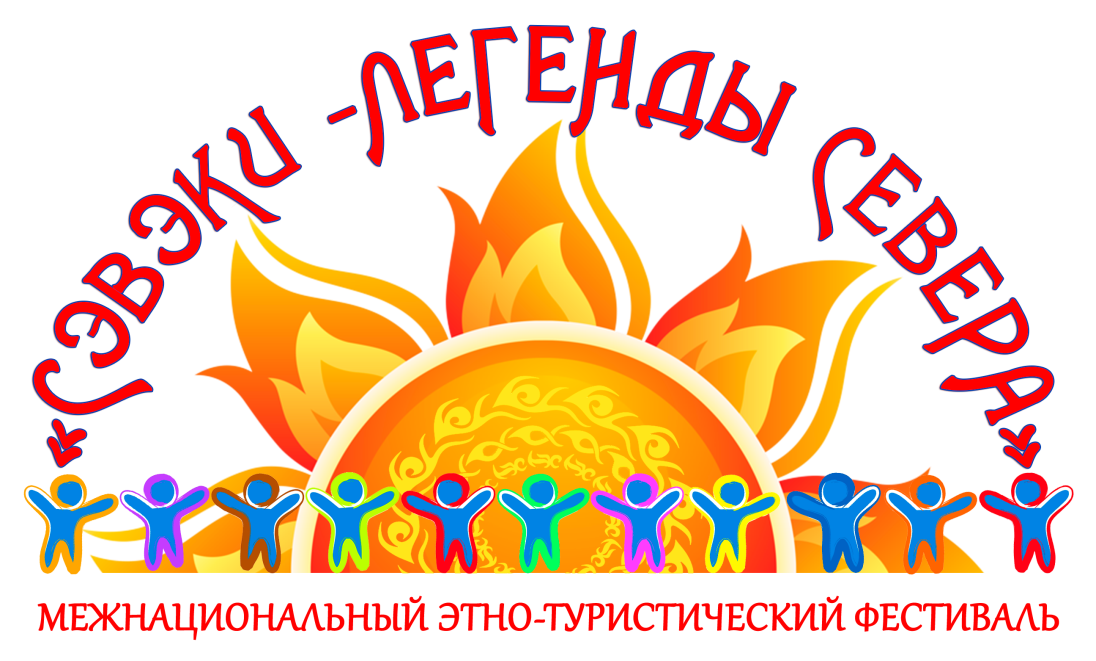 ПОЛОЖЕНИЕО проведении в гп Северо-Енисейский    конкурса фото клипов    «Сонин Торганэй» (с эвенкийского – герой, охотник, умелец)в рамках проведения межнационального фестиваля«Сэвэки- Легенды Севера»Цель и задачи проведения конкурса фото клипов: Культурно-этнографическое просвещение жителей гп Северо-Енисейский посредством приближения к фольклору коренных  народов Севера, Сибири и Дальнего Востока и народов других национальностей; сохранение и возрождение традиций коренных народов разных национальностей; сохранение и возрождение нематериального культурного наследия. Стимулирование творческих инициатив и социокультурной активности населения. Создание  атмосферы самореализации, занятости и заинтересованности детей и их родителей. Проведение мероприятия в условиях угрозы распространения вирусной инфекции COVID-19 в Красноярском крае, а также в условиях самоизоляции населения Северо-Енисейского района. Задачи:1.организовать условия для раскрытия творческого потенциала детей и взрослых, поднятия их эмоционального фона, занятости и заинтересованности;развить творческую активность семей, сплотить детей и взрослых участием в общем конкурсе.Сроки и место проведения:Дата проведения: с 1 августа 2020 года по 22 августа 2020 года включительно, гп Северо-Енисейский.Организаторы:Организатором  конкурса фото клипов   - «Сонин Торганэй» (с эвенкийского – герой, охотник,  умелец)  является МБУ «Централизованная клубная система Северо-Енисейского района»,  РДК «Металлург». Участники:Участниками конкурса могут быть  жители городского посёлка Северо-Енисейский и жители поселков Северо-Енисейского района.Условия проведения онлайн конкурса:С 1 августа 2020 года в социальной сети Whatsapp в группе «РДК Металлург» будет размещено объявление о начале конкурса фото клипов   и условиях его проведения. С 1 августа 2020 года в социальной сети Whatsapp в группе «РДК Металлург» начнется конкурс фото клипов   - «Сонин Торганэй»  и продлится до 22 августа 2020г. Описание конкурса: 	Участники конкурса размещают  в социальной сети Whatsapp в группе «РДК Металлург»  фото клип  о  любимом  в семье мужчине (мужчин),  главная тема клипа -  «наш герой Торганэй- охотник и умелец» и отражает лучшие качества мужчины охотника, добытчика, умельца, богатыря- гордости  семьи.  22 августа состоится онлайн голосование и определение победителей  конкурса  фото клипов «Сонин Торганэй» ( оценивается фото клип).   Победители конкурса награждаются ценными призами.Видео отчеты онлайн  конкурса будут размещены в социальных сетях и на официальных сайтах, а так же будут сохранены в архиве РДК «Металлург» для использования в последующих мероприятиях.  